Working with English Films	Temaer: Film, ordforråd, sprogligt fokus, lytteforståelse, samtalestrategier, CL strukturer, kulturel kompetence, filmanmeldelser, multimodale tekster.Fag: Engelsk	
Målgruppe: 6.-10. klasse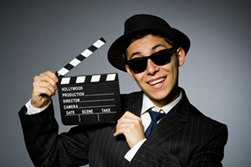 I mitCFU kan du streame et stort udvalg af spillefilm til engelskundervisningen, som er udvalgt til undervisningsbrug og uden at skulle tænke på rettigheder. Du kan give dine elever adgang til at streame de fleste film ved at booke filmen til dem i en periode. På nuværende tidspunkt kan du se nogle film med engelske undertekster, andre med danske, men du har mulighed for at vælge de danske undertekster fra. Denne pædagogiske vejledning består af en række forslag med generelle ideer og opgaver til at arbejde med film i engelskundervisningen. Der er både forslag til mundtlige og skriftlige opgaver, og derudover er det særligt fremhævet, hvor it, bevægelse og kreativitet er integreret i disse. En del af de digitale værktøjer kan tilgås via SkoleTube .Du kan således selv beslutte, hvor du ønsker at lægge vægten i arbejdet med filmen og kan med fordel sammensætte de opgaver, som du synes er mest hensigtsmæssige til din undervisning.Under supplerende materiale finder du flere ideer til at arbejde med film. Faglig relevans/kompetenceområderFilm er glimrende til at formidle både kultur og sprog. Billederne fortæller deres historie, uanset hvor godt man forstår sproget, og alle tilbydes et blik ind i andre kulturer. Liv og værdier folder sig ud for elevernes øjne, og der er rig lejlighed til at drage sammenligninger mellem deres egen og de fremmede kulturer. Kulturmøder indebærer altid værdier, og ved at fastholde en åben og nysgerrig tilgang skal eleverne kunne anvende engelskfaget til at kunne forstå og diskutere disse forhold på engelsk.Når man arbejder med en kombination af skrift, tale og billeder, imødekommer man både de verbalt, auditivt og visuelt orienterede elever. Der er rig mulighed for at træne et centralt ordforråd, øve samtalestrategier og tilegne sig kulturbundne udtryk.Eleverne er i stadigt højere grad visuelt orienterede. Film er et medie, der taler til elevernes sanser og styrker deres hukommelse og umiddelbare indlevelse. Film fascinerer og tiltrækker opmærksomhed, og denne fascination kan bruges som motivationsfaktor i sprogundervisningen.Det er vigtigt, at eleverne har lyst til at udtrykke sig mundtligt på engelsk i meningsfuld sammenhæng med rimelig lethed og fluency afpasset situationen. Arbejdet med en film giver mulighed for samtale på mange niveauer og åbner op for flere temaer. Filmen er desuden en fælles oplevelse og giver mange muligheder for differentiering.En del af formålet med engelskundervisningen er, at eleverne skal kunne forstå lyttetekster med naturligt taletempo og så vidt muligt autentiske tekster, der indeholder forskellige regionale og sociale varianter.Læringsmål og kompetenceområderHvilke mål, man opstiller for sine elever, kommer helt an på klassens niveau og det faglige fokus, som man ønsker at arbejde med. Hovedfokus på opgaverne i denne vejledning ligger primært inden for mundtlig kommunikation, kultur og samfund og de dertilhørende obligatoriske fagområder fra Fælles Mål for engelsk.Eksempler på læringsmål:Eleven kan forstå hovedindholdet i en engelsk spillefilm.Eleven kan deltage i spontane samtaler om filmens temaer.Eleven er nysgerrig efter at høre forskellige typer af engelsk.Eleven kan fortælle om kulturmøder.Eleven kan bruge indlært ordforråd i en ny sammenhæng.Ideer til undervisningenBefore watching the filmThe film poster makes me think of…What clues does the title give you about the film?Knee-to-knee Silent Movie: Work in pairs. A sits with his/her front to the screen and describes the action, e.g. during the teaser or the film trailer. B sits with his/her back to the screen and listens and summarises subsequently what has been said. Use communication strategies. Change roles. See the film sequence on class in the end.I predict…Brainstorm about the theme and the cultural setting where the film takes place.Find relevant discussion questions on: https://esldiscussions.com/ or http://iteslj.org/questions/. Discuss in pairs, Stand-up, Hand-up, Pair-up, or Think-Pair-Share.During the filmStop a few times during the film and talk about what has happened.Shadow a person throughout the film and make a sympathy graph following how much sympathy the audience feels towards the character.Add new vocabulary to the brainstorm.Watch a film sequence/scene without sound and predict what is being said.Consider the camera angles and distances. Find examples of different ways that the film has been shot. What effect do they have on you as a viewer? (E.g. close-up or wide shot, bird’s eye-view or eye level shot.)Are there any pictures or images that reappear throughout the film? Why?After watching the filmConversation or/and MovementAct out a scene from the film.Write some questions about the film and ask a classmate to pretend to be one of the main characters and place him/her in the hot seat.In which country does the film take place? Give examples that back up your opinion/hypothesis. Compare cultural aspects of the film with your own culture, e.g. specific traditions or customs.Speed Dating - sit in two rows opposite each other, in pairs. You can talk about your favourite scene, how you like the film etc. Then move on to a new partner. Make a fictional interview with one of the characters in the film. Prepare questions before the interview.Oprah Film Club, Host a talk show: Students play the host, author and cast of characters. Allow questions from the audience.Language useMove, freeze and Speak up! – Place vocabulary from the film on the floor - upside down. Dance and move around between the word cards. When the music stops, pick a card and choose the closest available partner. Ask him/her to define the word/concept or retell a bit of the plot and vice versa. Put back the word cards on the floor when the music continues. Watson’s Word Wall: Form groups of 2-4. Spread out vocabulary cards and put them upside down. The first player turns a card and includes the word in a relevant sentence or in a part of a summary. The next player turns the next card etc. Guess who/Taboo: In pairs guess a word or person from the film. Play as Quiz-Quiz-Trade.Make a word game: Memory – Odd man out – Crossword puzzle – Jumbled words on The Teacher’s Corner.Details: Choose a still picture or a scene and write as many phrases/chunks with adjectives as possible.Make a Quizlet with some of the words and phrases from the film or search the website to see if one has already been made.Make a Wordle with important words. Production and ITPrepare a presentation about the film or a topic related to the film using Prezi, PowerPoint or similar. Plan, prepare and present.Write a brief summary of the plot and place the events/information in a plot structure: teaser, presentation, elaboration, point of no return, conflict/escalation, climax and resolution. How do the different stages reflect in the plot and the development of the characters? Write true/false sentences about the film, “John loves his new school right from the start”. Play Fan-N-Pick in small groups. Ask the students to give full answers. Make a film poster or collage on Padlet or easel.ly and fill it with words you want to remember from the film. Make a timeline of important events on Tiki-Toki.Make a Kahoot with questions.Write a poem based on the film.How do you think the film will continue from here? Write a short story about it.Prepare a two-minute summary of the film.Write a film review or a blog: Include basic facts about the film, an overview of the plot, your opinion, a description of the main characters, conclusion.In which country does the film take place? Find information about the country and make a presentation. Evaluering af læringsmåleneFlere af ovenstående aktiviteter er velegnede til at evaluere hele eller dele af undervisningsforløbet og få overblik over, i hvilken grad eleverne har tilegnet sig læringsmålene. Her er nogle ideer til evaluering af såvel indholdsforståelse som sprog:en kahoot med enkelte afsluttende spørgsmålet film review på Sutori, Prezi eller Padlet i grupper eller for klassenen Watson’s Word Wall, hvor ordene indgår i en genfortælling af filmens hovedhandling.et afsluttende Quiz Race med lukkede spørgsmål til filmen: Eleverne deles i 2-3 hold, der står på række med passende afstand til læreren, som har én kasse pr. hold med spørgsmål i strimler. Første elev løber frem, spørgsmålet læses og besvares til læreren. Kan eleven ikke svare, løber han/hun tilbage, spørger sit hold og løber derefter tilbage til læreren osv. Supplerende materialerFlere ideer til aktiviteterhttp://eltlearningjourneys.com/2016/02/16/great-activities-for-using-movies-in-the-efl-class/https://teach-this.com/general-activities-worksheets/tv-filmshttps://fluentu.com/blog/educator-english/esl-movie-activities/Websider med opgaver & guides til filmFilm English - http://film-english.com/Det Danske Filminstitut - http://dfi.dk/Allat C – http://allatc.wordpress.com/Viral ELT – http://viralelt.wordpress.com/Film Guides:ESL Notes – http://eslnotes.com/synopses.htmlFilm in Language Teaching Association – http://filta.org.uk/Film Education – http://filmeducation.org/